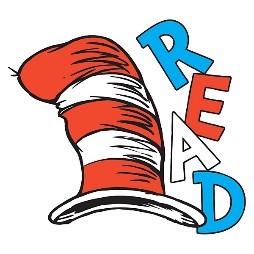 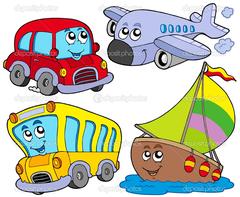 Theme:   Dr. Seuss & TransportationMarch 2-6, 2020Time 	         Mon.	Tues.	Wed.	Thurs.	Fri.Daily 			Grade 	My Duty	Early										Level		Day		Out 		 								Mtg.			@ Nap8:40-9:35     	Free Play in Developmental Centers Potty as needed (HSPD 3.3) … incorporating in Journals (C3 LA 2.3, 2.5, 4.1, 4.2, 5.1, 6.2)Sensory Bin – Dr. Seuss w/ Wockets in the Numbered Pockets.Home & Living / Dramatic Play  – household items and baby dolls and stuffed animals for petsBlocks – red cardboard blocks + houses, people, and cars. Writing Center – scrap / recycled paper, crayons, word banks and flip books, and alphabet chart Art / Fine Motor Skills:  Free drawing on scrap / recycled papers, and coloring sheets + sometimes playdoh + sometimes water color paints at easle Math / Fine Motor Skills:  Manipulatives out for free play and exploration.Teacher Table – open for help on writing names, catching up on student reading, and assessments.  Literacy / Fine Motor Skills:  Name Tracing, Letter Practice / Tracing, manipulative letters with pegs plus building their name bags practice.   “BIG” Computer (Hatch – provided by Head Start):  early education learning games on Starfall i-pads – using very familiar technology to most of the students where they can play on PBS Kids, Starfall, tracing letter apps, sign language app, and a math / shape / patterning app, and a Disney Jr., etc. Library: Transportation primarily + some winter thematic unit books Science / Social Studies: people & houses Listening: closedMagnetic Station:  open with wheels and gears plus magnetic builders.Poem / Pocket Chart Station: open with thematic unit manipulative pocket charts.RWSR		Morning WorkMy Many Colored Days painting in the morning free stationsC3 Skills: ATL S1.1, 1.3. 1.5, 1.6, 1.7, 1.8; CS 1.2, 1.3, 1.4, 1.5, 1.6;LA 1.2, 2.1, 2.5, 3.9; HSPD 2.1, 2.2; SPS 1.1, 1.2, 1.3, 1.4, 1.5, 1.6, 1.7, 1.8, 1.9, 1.10, 2.2 Objective: To participate freely in centers while being creative and learning to play well with others.9:35-9:40     	Clean Up9:40-10:00    	Community Carpet Time			Music & Movement -- ______________________________Calendar 	Mini Math Lesson – (within calendar time & songs & using cubes)WeatherFlag Salutes & Patriotic Songs & Moment of SilenceMini Literacy-Themed Lesson / Activity (Name of the Day) belowI’m  A Little Airplane Now (class Sesame Street song) Sesame Street Ortega family videosRow Row Row Your Boat by Iza Trapani and Patty ShakulaCountdown to Blastoff (numbers and transportation)All Aboard the Choo Choo Train by Choo Choo Soul Ortega family videosTwinkle Twinkle Traffic Light by Ortega family videosTransportation Song by ortegafamilyvideos … kind of slow … perhaps a good intro into this week’s theme of study (numbers and transportation)Calendar:  Environmental Word Wall: Mon / Wed / FriFlag Salutes with Patriotic Songs (Oklahoma & You’re A Grand Old Flag or This Land Is Your Land)Name of the Day – (everyday but Wed) -- Draw someone’s popsickle stick out of the name cup.Have them tell you what their name is and count their number of letters altogether.Write down the number of letters in their name in number form, word form, tally marks, and ten frame.   Tape their name letters up together to form a word / their name.Write their name and talk about how names begin with a capital letter.Use the chant:  Hickory Dickory, Bumble Bee – Can You Say the (name, letter, sight word, number, etc.) with me?  (say it in a normal voice, cheer it, whisper it, etc.)Say the child’s name and ask the class to listen for the number of syllables or parts they hear.  Say it again and clap it out.  Say it a third time and use your fingers and show them how you count the parts or syllables.  Have them do it with you.Q#1 -- Ask the student how old they are – Then help them put their age into a sentence form and write it on your tablet on the easel.  State that sentences begin with a capital letter and end with a punctuation mark / period.  Show and tell them that you make spaghetti size spaces between the letters in a word and you use meatball spaces in between the words of a sentence.  Q#2 -- Ask the student the last question, what is their favorite ______.  Help them put their favorite ____ into a sentence form and write it on your tablet on the easel.Count the number of words in the sentence and look for any letters we are learning or sight words and circle or highlight them.Other Activities:  Boy & Girl Line Leaders of the Day flip to the next name in the pink and blue cards up by the calendar.C3 Skills:   ATL S1.1, 1.3. 1.5, 1.6, 1.7, 1.8; CS 1.1, 1.3, 1.5, 1.6, 1.7; LA 1.1, 1.2,2.1, 2.2, 2.3, 2.4, 2.5,3.4, 3.5, 3.6, 3.7, 3.8, 4.2, 5.1, 5.2, 6.1, 6.2, 6.3, 6.4, 7.1, 7.3, 9.1; SPS 1.7, 2.1; SS 1.2, 1.3, 1.5, 1.6, 2.1, 2.2  Objectives: Listen to others while in large and small groups.  Identify the American flag as a national symbol of our country and understand the etiquette of its use.  Identify the Oklahoma flag as a symbol of our state.  Begin to develop an understanding of days of the week. Begin recognizing their own name and names of their peers. Start identifying the calendar as a tool to tell us the date. Add in Singing Oklahoma song and You’re a Grand Old Flag this week to patriotic part of carpet time.	10:00-10:05	Bathroom Break (HSPD 3.3)10:05-10:40	Morning Recess (*if inclement weather: just played longer or more large group work.)*** TUESDAY’s PE Special from 10:30-11 also MY DUTY DAY ***Morning RecessC3 SPS 1.1, 1.2, 1.5, 1.9, HSPD 1.1, 1.2, 1.3, 1.4, 1.5, 1.6, 3.1, 3.2, 3.4Objective: Demonstrate increasing abilities to use the slide and swings.  Lesson: Participate in free play outdoors.10:40-10:45	Bathroom Break (HSPD 3.3) 10:45-10:55 	Read Aloud / Class Discussion C3 Skills: LA 1.1, 2.2, 2.3, 2.5, 3.1, 3.2, 3.3, 3.4, 3.5, 3.7, 4.1, 4.2, 5.1, 5.2, 6.4, 7.3, 8.1, 8.2, 8.3, 8.4, 8.6
Monday – Friady 	Read Aloud BooksFree choice …SongsThe Wheels on the Bus (transportation by The Learning Station … kind of slow)School Bus Kids Song by Patty ShuklaVroom Goes the Red Race Car by Patty ShuklaUp Up Up (Hot Air Balloon) Preschool Transportation Song by Ortega family videosObjective: Listening to stories and showing understanding. Linking prior knowledge to a text.Objective: Linking prior knowledge to a text. Listening to rhymes and showing understanding. Recognizing that print and pictures convey information.  Tracking print from left to right and from top to bottom10:55-11:00	Walk to Lunch11:00-11:30    	Lunch11:30-noon    	Recess C3 SPS 1.1, 1.2, 1.5, 1.9, HSPD 1.1, 1.2, 1.3, 1.4, 1.5, 1.6, 3.1, 3.2, 3.4Objective: Demonstrate increasing abilities to use the slide and swings.  Lesson: Participate in free play outdoors.12:00-12:15    Bathroom Break / Calm Down & Cool Down on the Carpet  (HSPD 3.3) / Smart Board Learning Songs (Social Skills, Manners, incorporate ………………..Mini Math/Literacy Lessons)Mon.			Tue. 	 		Wed.  			Thurs.  			Fri.12:15 – 1:15     	Work Stations / Math & Literacy Learning Centers Literacy Centers  C3 Skills: LA 1.1, 2.2, 2.3, 2.5, 3.1, 3.2, 3.3, 3.4, 3.5, 3.7, 4.1, 4.2, 5.1, 5.2, 6.4, 7.3, 8.1, 8.2, 8.3, 8.4, 8.6 SPS 1.7, 2.1  Math Centers  C3 Skills: M 2.1, 2.2, 2.3, 2.5, 2.6, 3.1, 3.2, 4.2, 5.2, 5.3; HSPD 2.1, 2.2MondayShannon’s Table	2 – Thing 1 & Thing 2 ArtCircle Table	2 – Write the Room Transportation Style Teacher Table 	 4 – Guided Reading Groups: My ClosetSquare Table	2 – Count & Clip Transportation CardsBIG Computer	2 – Starfall on the Hatch Head Start computeripads			2 - play learning technology games	Library 	2 – theme booksBlocks	4 – blocks, cars, people, and the houses11:50 – 11:55	Bathroom Break:  Potty, Wash, and Get a Drink 11:55 – 12:00 	Walk to Lunch 12:00 – 12:35	Lunch12:40 – 1:10	RecessTuesdayShannon’s Table	2 – Thing 1 & Thing 2 Art Circle Table	2 – Write the Room Transportation Style Teacher Table 	 4 – Guided Reading Groups: My ClosetSquare Table	2 – Count & Clip Transportation CardsBIG Computer	2 - Starfall on the Hatch Head Start computeripads			2 - play learning technology games	Library 	2 – theme booksBlocks	4 – blocks, cars, people, and the houses11:50 – 11:55	Bathroom Break:  Potty, Wash, and Get a Drink 11:55 – 12:00 	Walk to Lunch 12:00 – 12:35	Lunch12:40 – 1:10	RecessWednesday*** Transportation Song – land, air, sea – by Peter Weatherall, ortega Family videosOR *We all go Traveling By Barefoot Books (a little slow so perfect for after nap)First, play the video song then have a short, sweet interactive discussion about what types of transportation go where – land, air, or sea to lead into one of today’s stations.Shannon’s Table	4 – Name / Letter Stamping on Oklahoma License PlatesCircle Table	4 – Playing with cars on Shapes, matching shapes to shapes with roads, sorting shapes by kind and color.Teacher Table 	4 – Guided Reading Groups: My Closet Square Table 	4 – Sorting Transportation Vehicles by color and kind.BIG Computer 	2 – Starfall ipads			2 - play learning technology games	11:30 – 11:35	Bathroom Break:  Potty, Wash, and Get a Drink 11:40 – 12:10 	Lunch 12:10 – 12:40	RecessThursdayShannon’s Table 	2 – Paste stop lights then work on stop light CVC words paperCircle Table	2 – Land, Air or Sea cut and paste paper / Social Studies 	** Let students play with transportation flannel stuffTeacher Table 	 4 – Guided Reading Group: read My Closet then play the Bang Game play Candyland Game  Square Table	2 – Parking hot wheels / matchbox cars numbers to numbered parking spaces in pizza box / parking lot; for fast finishers:  practice patterning with transportation laminated cards.BIG Computer	2 - Starfall on the Hatch Head Start computeripads			2 - play learning technology games	Library 	2 – theme booksBlocks	4 – blocks, cars, people, and the houses11:50 – 11:55	Bathroom Break:  Potty, Wash, and Get a Drink 11:55 – 12:00 	Walk to Lunch 12:00 – 12:35	Lunch12:40 – 1:10	RecessFridayJulie’s Table	2 –  Paste stop lights art then do stop sign CVC words paper Circle Table	2 – Land, Air or Sea cut and paste paper / Social Studies 	MAY NEED TO SWITCH OUT BECAUSE TAYLOR WON’T BE HERE	** Let students play with transportation flannel stuffTeacher Table 	 4 – Guided Reading Group:  read My Closet & play the Bang Game or play Candyland GameSquare Table	2 – Parking hot wheels / matchbox cars numbers to numbered parking spaces in pizza box / parking lot; for fast finishers:  practice patterning with transportation laminated cards.BIG Computer	2 - Starfall on the Hatch Head Start computeripads			2 - play learning technology games	Library 	2 – theme booksBlocks	4 – blocks, cars, people, and the houses11:50 – 11:55	Bathroom Break:  Potty, Wash, and Get a Drink 11:55 – 12:00 	Walk to Lunch 12:00 – 12:35	Lunch12:40 – 1:10	Recess (Potty as needed (HSPD 3.3)1:15-1:20	Clean Up1:20-1:30    	Name of the Day or Weekly Reader / Set up for SnackMonday 	Write on / Wipe off boards	Tuesday 	JournalsWednesday 	nothingThursday 	Write on / Wipe off BoardsFriday 		Journals OR Cosmic Yoga1:30-1:40   	Snack Time1:40-2:40  	Rest Time / Teacher’s Planning Time2:40-2:45    	Bathroom Break (HSPD 3.3) / Pack Up & Get Ready for Dismissal3:00        	Dismissal:  Car Riders, Day Care Vans, Bus RidersLesson Plans are subject to change based on difficulty and schedule changes throughout the week.